ВСЕРОССИЙСКАЯ ПОЛИТИЧЕСКАЯ ПАРТИЯ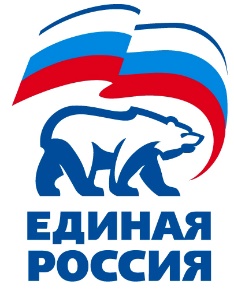 «ЕДИНАЯ РОССИЯ»454047, Челябинская область, г. Челябинск, ул. Богдана Хмельницкого, д. 6, тел/факс: 8 (351) 725-20-21,  e-mail: er-dc74@mail.ru Челябинское региональное отделениеМеталлургическое местное отделениеДепутатский Центр Исх. от 21.01.2021 ДЦ – 45/1-   12                                                       					Утверждаю:Руководитель областной общественной приемнойПредседателя Партии «ЕДИНАЯ РОССИЯ» Д. А. Медведева        М.В. ПоддубнаяГрафик приёма граждан в Депутатском центре Металлургического местного отделения Партии «ЕДИНАЯ РОССИЯ» на февраль 2021 годаПРОЕКТ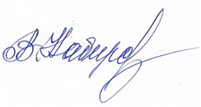 Руководитель
Депутатского центра 							В.А. Кабирова№ п/пДатаВремяФ.И.О. депутата или должностного  лицаДолжность1.01.02.202117:00Новичихин Станислав АлександровичОкруг № 19Депутат ОМСУ2.02.02.202110:00Сазонтов Денис ВладимировичДепутат ЗСЧО2.02.02.202115:00Выползов Михаил АнатольевичОкруг№ 8Депутат ОМСУ2.02.02.202116:00Яппарова Вера Ивановна
Округ № 18Депутат ОМСУ2.02.02.202117:00Ищенко Петр Сергеевич
Округ № 20Депутат ОМСУ3.08.02.202117:00Носачёв Дмитрий Григорьевич
Округ № 1Депутат ОМСУ4.09.02.202115:00Животко Юлия Юрьевна
Округ № 17Депутат ОМСУ4.09.02.202116:00Хромов Антон Сергеевич
Округ № 6Депутат ОМСУ4.09.02.202117:00Четвернин Алексей Евгеньевич
Округ № 2Председатель Совета депутатов Металлургического района5.10.02.202110:00Кочетков Сергей НиколаевичСекретарь ММО ВПП «ЕДИНАЯ РОССИЯ», 
Глава Металлургического района5.10.02.202117:00Соколова Татьяна ОлеговнаОкруг № 25Депутат ОМСУ6.11.02.202110:00Панов Юрий Юрьевич
Округ № 5Депутат ОМСУ6.11.02.202114:00Капитан Александр Евгеньевич
Округ № 16Депутат ОМСУ6.11.02.202115:00Ройт Татьяна Александровна
Округ № 23Депутат ОМСУ6.11.02.202116:00Ашмарин Дмитрий Юрьевич
Округ №22Депутат ОМСУ6.11.02.202117:00Романов Максим ВладимировичДепутат ЗСЧО7.15.02.202111:00Алехин Дмитрий Иванович
Округ № 9Депутат ОМСУ8.18.02.202111:00Маматов Эркин ЭргашевичДепутат ОМСУ8.18.02.202115:00Коваленко Дмитрий Леонидович
 Округ № 15Депутат ОМСУ8.18.02.202115:30Сыров Владимир МихайловичРуководитель общественной приёмной Губернатора по Металлургическому району8.18.02.202116:00Баканов Алексей Викторович
Округ № 7Депутат ОМСУ9.22.02.202115:00Вербитский Михаил Григорьевич
Округ № 21Депутат ОМСУ9.22.02.202116:00Истомин Владимир Викторович
Округ № 13Депутат ОМСУ10.24.02.202114:00Утарбеков Дамир АнесовичДепутат ЗСЧО10.24.02.202116:30Малыгин Сергей Александрович
Округ № 24Депутат ОМСУ11.25.02.202111:00Астафьев Сергей Янович
Округ №14Исполнительный Секретарь ММО ВПП «ЕДИНАЯ РОССИЯ»11.25.02.202114:00Кочетков Сергей НиколаевичСекретарь ММО ВПП «Единая Россия», Глава Металлургического района11.25.02.202115:00Денисенко Алексей ВладимировичДепутат ЗСЧО11.25.02.202116:00Четвернин Алексей Евгеньевич
Округ № 2Председатель Совета депутатов Металлургического района, депутат ОМСУ11.25.02.202117:00Романов Максим ВладимировичДепутат ЗС ЧО